Электронная трудовая книжка – это постоянный и удобный доступ к информации о своей трудовой деятельности.Подробнее об ЭТК: https://pfr.gov.ru/grazhdanam/etk/ 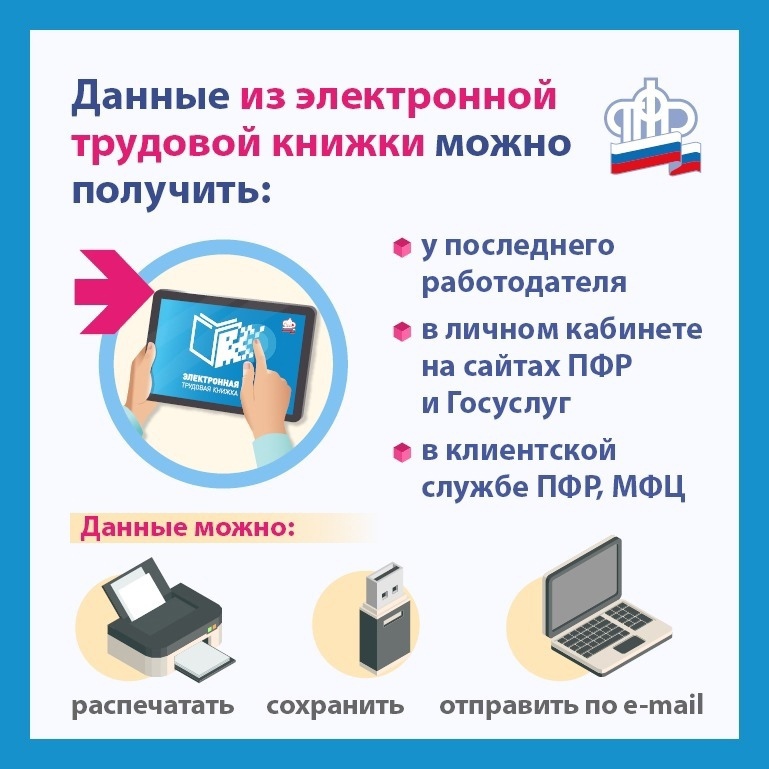 